ПРОЄКТ № 644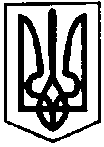 ПЕРВОЗВАНІВСЬКА СІЛЬСЬКА РАДАКРОПИВНИЦЬКОГО РАЙОНУ  КІРОВОГРАДСЬКОЇ ОБЛАСТІ___________ СЕСІЯ ВОСЬМОГО  СКЛИКАННЯРІШЕННЯвід  «__» __________ 20__ року                                                                              №с. ПервозванівкаПро тимчасове делегування
повноважень у сфері містобудування
та архітектури  З метою забезпечення безперервності надання послуг мешканцям Первозванівської сільської ради у сфері містобудування та архітектури, у зв'язку із необхідністю делегування повноважень положеннями ст. 31 Закону України  «Про місцеве самоврядування в Україні», Закону України  «Про регулювання містобудівної діяльності» та  Закону України  «Про архітектурну діяльність» й інших нормативно-правових актів, до прийняття окремого рішення про створення (функціонування) виконавчого органу у сфері містобудування та архітектури, або укладання угоди міжмуніципального співробітництва у сфері містобудування та архітектури, враховуючи рекомендації постійної комісії з з питань бюджету, фінансів, соціально-економічного розвитку, інвестиційної політики, законності, діяльності ради, депутатської етики, регуляторної політики, регламенту, регулювання земельних відносин, містобудування, комунальної власності, промисловості, будівництва, транспорту, енергетики, зв’язку, сфери послуг та житлово-комунального господарства, керуючись ст.2, ст.26 Закону України  «Про місцеве самоврядування в Україні», сільська рада                                                          ВИРІШИЛА:1. Тимчасово на території Первозванівської сільської ради делегувати відділу інфраструктури, містобудування, архітектури, житлово-комунального господарства, економічного та агропромислового розвитку Кропивницької районної державної адміністрації повноваження у
сфері містобудування, архітектури відповідно до чинного законодавства.2. Контроль за  виконанням даного рішення  покласти на постійну комісію  з питань бюджету, фінансів, соціально-економічного розвитку, інвестиційної політики, законності, діяльності ради, депутатської етики, регуляторної політики, регламенту, регулювання земельних відносин, містобудування, комунальної власності, промисловості, будівництва, транспорту, енергетики, зв’язку, сфери послуг та житлово-комунального господарства.Сільський голова                                                                            Прасковія МУДРАК